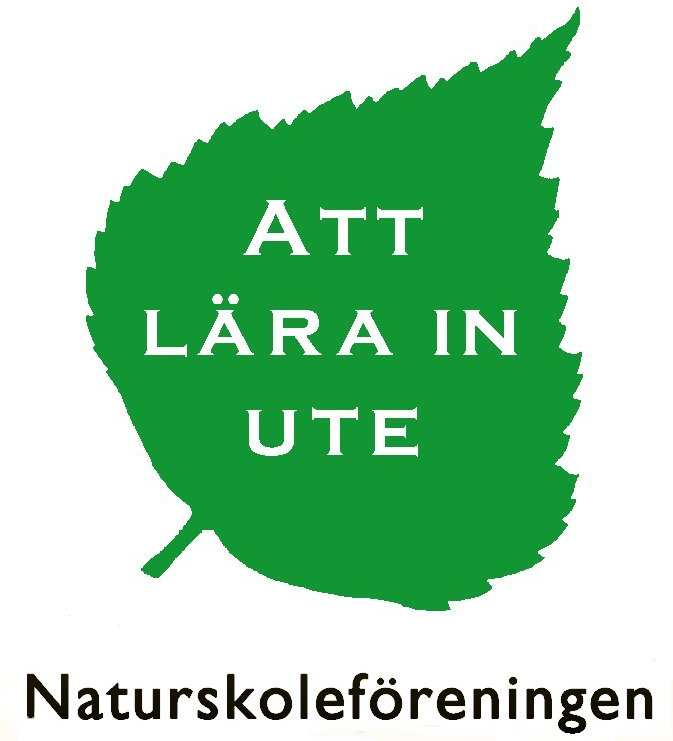 Motion till NaturskoleföreningenRubrik/frågeställning
Informativ och tydligBakgrundAnge bakgrundsfakta som är viktiga i sammanhangetFörslag till yrkandeBeskriv ditt yrkande, dvs. förslag till beslutNamn och datum					Naturskola/medlem___________________________			_______________________________Skickas till:Anna Ekbladanna.ekblad@naturskola.sesenast 4 januari 2020